11.12.2014 г. №40 									Станция ТюрлемаОб утверждении муниципальной программы Тюрлеминского сельского поселения Козловского района Чувашской Республики «Повышение безопасности жизнедеятельности населения и территорий Тюрлеминского сельского поселения Козловского района Чувашской Республики» на 2015-2020 годыВ целях реализации государственной политики в области безопасности жизнедеятельности населения, создания условий для безопасного проживания,  администрация Тюрлеминского сельского поселения Козловского района Чувашской Республики   п о с т а н о в л я е т:1. Утвердить муниципальную  программу Тюрлеминского сельского поселения Козловского района Чувашской Республики «Повышение безопасности жизнедеятельности населения и территорий Тюрлеминского сельского поселения Козловского района Чувашской Республики на 2015 –2020 годы».2. Настоящее постановление опубликовать в периодическом печатном издании «Козловский вестник» и разместить в информационно-телекоммуникационной сети Интернет на официальном сайте Тюрлеминского сельского поселения Козловского района Чувашской Республики.3.  Контроль за исполнением настоящего постановления оставляю за собой.4.  Настоящее постановление вступает в силу после его официального опубликования.Глава администрацииТюрлеминского сельского поселения                                      В.М.Васильев                                    Утвержденпостановлением администрации               Тюрлеминского сельского поселенияКозловского района	        От «11»12.2014 г.   № 40П а с п о р тмуниципальной программы Тюрлеминского сельского поселения Козловского района Чувашской Республики «Повышение безопасности жизнедеятельности населения и территорий Тюрлеминского сельского поселения Козловского района Чувашской Республики» на 2015–2020 годыРаздел I. Общая характеристика сферы реализации муниципальной программы Тюрлеминского сельского поселения Козловского района «Повышение безопасности жизнедеятельности населения и территории Козловского района Чувашской Республики» на 2014–2020 годы         В настоящее время кризисы и чрезвычайные ситуации остаются одними из важнейших вызовов стабильному экономическому росту государства. Размер материального ущерба от чрезвычайных ситуаций природного и техногенного характера ежегодно превышает сотни миллионов рублей.Источниками событий чрезвычайного характера являются опасные природные явления, природные риски, возникающие в процессе хозяйственной деятельности, а также крупные техногенные аварии и катастрофы.По-прежнему достаточно серьезную угрозу для населения и объектов экономики представляют высокие паводки при половодьях. Наиболее значимый ущерб возникает вследствие затопления и повреждения коммуникаций (автодорог, линий электропередачи и связи), строений и гидротехнических сооружений. Результаты оценки суммарного ущерба и риска (социального и экономического) от паводка показывают, что эти величины с каждым годом имеют устойчивую тенденцию роста. Прежде всего это связано с тем, что из-за загрязнения и обмеления русел рек возрастают уязвимость строений и, соответственно, опасность для жизни людей, проживающих в паводка опасных районах.Стихийным бедствиям природно-климатического характера подвержена практически вся территория автономного округа. Основными источниками стихийных бедствий на территории региона являются паводки и природные пожары.Весенне-летний паводковый период представляет серьезную угрозу для населения и экономики автономного округа. Резкое повышение уровня воды в реках в весенне-летний период может быть источником чрезвычайных ситуаций межмуниципального и регионального характера и требует ежегодного проведения мероприятий, направленных на предупреждение чрезвычайных ситуаций, вызванных паводком.Существо проблемы состоит в том, чтобы, обеспечив снижение количества чрезвычайных ситуаций и повышение уровня безопасности населения и защищенности критически важных объектов от угроз природного и техногенного характера, создать в муниципальном образовании необходимые условия для устойчивого развития поселка путем координации совместных усилий и финансовых средств.Эффективное решение задач по предупреждению и ликвидации чрезвычайных ситуаций, а также первоочередному жизнеобеспечению пострадавшего населения невозможно без оперативного привлечения заблаговременно созданных резервов материально-технических ресурсов.Законодательство в области защиты населения и территорий от чрезвычайных ситуаций природного и техногенного характера предполагает создание данных резервов в натуральном виде, в объемах, необходимых для ликвидации возможных чрезвычайных ситуаций.Для предотвращения чрезвычайных ситуаций и ликвидации их негативных последствий существенное значение имеет система мер и их технологическое обеспечение, которые могут быть общими для разных по своей природе явлений и факторов (природных и техногенных).Безусловно, эффективное противодействие возникновению чрезвычайных ситуаций не может быть обеспечено только в рамках текущей деятельности только органов исполнительной власти. Современное состояние многих территориальных звеньев Единой государственной системы предупреждения и ликвидации чрезвычайных ситуаций не в полной мере обеспечивает комплексное решение проблемы защиты населения и территорий от чрезвычайных ситуаций. Проблема может быть решена только на основе существующих механизмов регулирования и практического обеспечения мер защиты населения и территорий от чрезвычайных ситуаций. Нужен принципиально иной подход к ее решению.Все вышеперечисленное свидетельствует о том, насколько важно иметь полную правовую базу в области регулирования вопросов защиты населения и территорий от чрезвычайных ситуаций природного и техногенного характера.Разработка Программы обусловлена потребностью развития систем контроля в области защиты населения и территорий от чрезвычайных ситуаций, управления силами и средствами районного звена территориальной подсистемы Единой государственной системы предупреждения и ликвидации чрезвычайных ситуаций в повседневной жизни, в периоды возникновения и развития чрезвычайных ситуаций.Решение этих сложных задач с учетом реально сложившейся экономической обстановки на территории муниципального образования, природно-климатических особенностей, высокой концентрации источников повышенной опасности техногенного характера, социально-экономического положения населения возможно только целевыми программными методами, сосредоточив основные усилия на решении главной задачи - заблаговременного осуществления комплекса мер, направленных на предупреждение и максимально возможное уменьшение рисков возникновения ЧС, а также на сохранение здоровья людей, снижение материальных потерь и размеров ущерба окружающей среде. Таблица 1Срок реализации муниципальной программы - 2015-2020 годы. Достижение целей и решение задач муниципальной программы будут осуществляться с учетом сложившихся реалий и прогнозируемых процессов в экономике и социальной сфере.В качестве основных критериев реализации муниципальной программы (критериев оценки эффективности) выделяются критерии:              своевременное информирование населения Тюрлеминского сельского поселения Козловского района Чувашской Республики о чрезвычайных ситуациях, мерах по обеспечению безопасности населения и территорий;             повышение мобильности спасательных сил;            обеспечение поисково-спасательных служб и противопожарной службы специальной техникой и имуществом, необходимыми для проведения поисково-спасательных работ и пожаротушения;           снижение угрозы и возможного ущерба от пожаров и чрезвычайных ситуаций.Раздел III. Обобщенная характеристика основных мероприятий муниципальной  программы.Ожидаемый социально-экономический эффект - снижение рисков и смягчение последствий чрезвычайных ситуаций природного и техногенного характера, уменьшение потерь населения и экономического ущерба за счет повышения готовности и технической оснащенности аварийно-спасательных формирований.Реализация основных программных мероприятий позволит добиться:- повышения эффективности тушения пожаров, проведения аварийно-спасательных работ, снижения гибели, сохранения здоровья людей, спасения материальных средств;- обеспечение сил аварийно-спасательных формирований специальным оснащением, экипировкой, аварийно-спасательным инструментом, приборами и специальными средствами;- усовершенствования информационного обеспечения управления рисками возникновения чрезвычайных ситуаций, прогнозирования и мониторинга чрезвычайных ситуаций;- совершенствования системы подготовки специалистов по управлению рисками возникновения чрезвычайных ситуаций, а также подготовки населения к действиям в чрезвычайных ситуациях; повышение безопасности жизнедеятельности населения за счет формирования у него правил поведения при возникновении чрезвычайных ситуаций; обеспечить необходимый уровень безопасности населения муниципального образования; выполнить требования действующего законодательства в области защиты населения и территорий от чрезвычайных ситуаций, обеспечения первичных мер пожарной безопасности и безопасности людей на водных объектах;Приложение № 1к муниципальной  программеТюрлеминского сельского поселения Козловского района  «Повышение безопасности жизнедеятельности населения и территории Тюрлеминского сельского поселения Козловского района Чувашской Республики» на 2015-2020 годыПодпрограмма «Защита населения и территории от чрезвычайных ситуаций природного и техногенного характера, обеспечение пожарной безопасности и безопасности населения на водных объектах»Паспорт подпрограммы.Приложение № 2к муниципальной программе «Повышение безопасности жизнедеятельности населения и территории Тюрлеминского сельского поселения Козловского района Чувашской Республики» на 2015-2020  годыРесурсное обеспечение
реализации муниципальной  программы «Повышение безопасности жизнедеятельности населения и территории Тюрлеминского сельского поселения Козловского района Чувашской Республики»на 2015-2020 годы за счет всех источниковЧăваш РеспубликинКуславкка районТЕРЛЕМЕС ЯЛ ПОСЕЛЕНИЙНАдминистрацийЕЙЫШĂНУ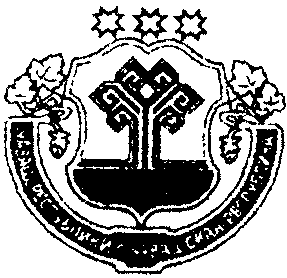 Чувашская республикаКозловского районааДМИНИСТРАЦИЯТЮРЛЕМИНСКОГО СЕЛЬСКОГО ПОСЕЛЕНИЯПОСТАНОВЛЕНИЕЧувашская республикаКозловского районааДМИНИСТРАЦИЯТЮРЛЕМИНСКОГО СЕЛЬСКОГО ПОСЕЛЕНИЯПОСТАНОВЛЕНИЕ                 11.12.2014 № 40                 11.12.2014 № 4011.12.2014  г№4011.12.2014  г№40Терлемес  станциеТерлемес  станциеСтанция ТюрлемаСтанция ТюрлемаОтветственный исполнитель муниципальной программы–Администрация Тюрлеминского сельского поселения Козловского района Чувашской РеспубликиСоисполнители муниципальной программы–Учреждения и организации различных форм собственности Тюрлеминского сельского поселения Козловского района Чувашской Республики;Общественные организации и объединения Тюрлеминского сельского поселения Козловского района Чувашской Республики;.Участники муниципальной программы–Учреждения и организации различных форм собственности Тюрлеминского сельского поселения Козловского района Чувашской Республики;Общественные организации и объединения Тюрлеминского сельского поселения Козловского района Чувашской Республики;.Подпрограммы муниципальной программы–«Защита населения и территорий от чрезвычайных ситуаций природного и техногенного характера, обеспечение пожарной безопасности и безопасности населения на водных объектах».Программно-целевые инструменты муниципальной программы–- снижение количества пожаров;-кадровое и материальное – техническое  укрепление  противопожарных формирований Тюрлеминского сельского поселения Козловского района;- обеспечение сохранности и развития добровольной пожарной охраны, проведении их технического перевооружения;-обеспечение необходимых условий для быстрого и точного выполнения задач по предупреждению и ликвидации чрезвычайных ситуаций.- Цели муниципальной программы–предупреждение возникновения и развития чрезвычайных ситуаций, организация экстренного реагирования при чрезвычайных ситуациях, организация аварийно-спасательных работ по ликвидации возникших чрезвычайных ситуаций;совершенствование организации профилактики чрезвычайных ситуаций, пропаганды и обучения населения по вопросам гражданской обороны, защиты от чрезвычайных ситуаций и террористических акций.Задачи муниципальной программы–своевременное информирование населения Козловского района Чувашской Республики о чрезвычайных ситуациях, мерах по обеспечению безопасности населения и территорий;повышение мобильности спасательных сил;обеспечение поисково-спасательных служб и противопожарной службы специальной техникой и имуществом, необходимыми для проведения поисково-спасательных работ и пожаротушения;снижение угрозы и возможного ущерба от пожаров и чрезвычайных ситуаций;совершенствование системы подготовки руководящего состава и специалистов аварийно-спасательных сил;обучение населения Тюрлеминского сельского поселения Козловского района Чувашской Республики в области гражданской защиты.Целевые индикаторы и показатели муниципальной программы–к 2021 году будут достигнуты следующие показатели:готовность автоматизированных систем оповещения входящих в состав региональной автоматизированной системы централизованного оповещения, – 100 процентов;готовность защитных сооружений гражданской обороны Тюрлеминского сельского поселения Козловского района Чувашской Республики к использованию – 90 процентов;уровень обеспеченности сил и средств гражданской обороны запасами материально-технических, продовольственных, медицинских и иных средств – 86 процентов;количество лиц руководящего состава гражданской обороны и специалистов аварийно-спасательных формирований, обученных способам гражданской защиты (в расчете на 10 тыс. населения), – 
76 человекСрок реализации муниципальной программы–2015–2020 годыОбъемы финансирования муниципальной программы с разбивкой по годам ее реализации–прогнозируемый объем финансирования мероприятий муниципальной программы в 2015–2020 годах составляет 6,0 тыс. рублей, в том числе:в 2015 году – 1,0 тыс. рублей;в 2016 году – 1,0 тыс. рублей; в 2017 году – 1,0 тыс. рублей; в 2018 году – 1,0 тыс. рублей; в 2019 году – 1,0 тыс. рублей; в 2020 году – 1,0 тыс. рублей;Объемы бюджетных ассигнований уточняются ежегодно при формировании местного  бюджета  Тюрлеминского сельского поселения Козловского района Чувашской Республики на очередной финансовый год и плановый периодОжидаемые результаты реализации муниципальной программы–реализация муниципальной программы позволит:обеспечить гарантированное и своевременное информирование населения об угрозе и возникновении кризисных ситуаций;завершить создание локальных систем оповещения населения в районах потенциально опасных объектов, продолжить реконструкцию и провести модернизацию систем оповещения населения Тюрлеминского сельского поселения Козловского района Чувашской Республики;осуществить переработку существующих планирующих документов по эвакуации населения, материальных и культурных ценностей с учетом современных условий на основе новых, более гибких многовариантных подходов к ее организации;организовать постоянный мониторинг состояния защитных сооружений гражданской обороны (в том числе переданных в аренду), их ремонт и переоборудование в соответствии с современными требованиями;обеспечить устойчивое функционирование системы мониторинга и лабораторного контроля в очагах поражения и районах чрезвычайных ситуаций;довести до требуемого уровня объемы запасов средств индивидуальной защиты, обеспечить их своевременное освежение, сохранность и выдачу населению в угрожаемый период;развить теоретические и практические навыки действий населения в условиях чрезвычайных ситуаций природного и техногенного характера;оптимизировать усилия по подготовке и ведению гражданской обороны путем планирования и осуществления необходимых мероприятий с учетом экономических, природных и иных характеристик и особенностей территорий и степени реальной опасности;обеспечить повышение уровня профессиональной подготовки кадров для укомплектования аварийно-спасательных формирований.Цели муниципальной программыЗадачи муниципальной программыЦелевые индикаторы (показатели) муниципальной программыснижение количества пожаров;своевременное информирование населения Тюрлеминского сельского поселения Козловского района Чувашской Республики о чрезвычайных ситуациях, мерах по обеспечению безопасности населения и территорий;готовность автоматизированных систем оповещения органов местного самоуправления муниципальных районов и городских округов, входящих в состав региональной автоматизированной системы централизованного оповещения, – 100 процентов;обеспечение сохранности и развития добровольной пожарной охраны, проведении их технического перевооружения;повышение мобильности спасательных сил;готовность защитных сооружений гражданской обороны Тюрлеминского сельского поселения Козловского района Чувашской Республики к использованию – 90 процентовобеспечение необходимых условий для быстрого и точного выполнения задач по предупреждению и ликвидации чрезвычайных ситуаций.совершенствование системы подготовки руководящего состава и специалистов аварийно-спасательных сил;обучение населения  Тюрлеминского сельского поселения Козловского района Чувашской Республики в области гражданской защиты.руководителей гражданской обороны и специалистов аварийно-спасательных формирований, обученных способам гражданской защиты (в расчете на 10 тыс. населения), – 
76 человекОтветственный исполнитель  подпрограммы–Администрация Тюрлеминского сельского поселения Козловского района Чувашской Республики (далее – Администрация Тюрлеминского сельского поселения).Соисполнители подпрограммы–Учреждения и организации различных форм собственности Тюрлеминского сельского поселения Козловского района Чувашской Республики;Общественные организации и объединения Тюрлеминского сельского поселения Козловского района Чувашской Республики;.Цели  подпрограммы–предупреждение возникновения и развития чрезвычайных ситуаций, организация экстренного реагирования при чрезвычайных ситуациях, организация аварийно-спасательных работ по ликвидации возникших чрезвычайных ситуаций;совершенствование организации профилактики чрезвычайных ситуаций, пропаганды и обучения населения по вопросам гражданской обороны, защиты от чрезвычайных ситуаций и террористических акций.Задачи  подпрограммы–своевременное информирование населения Козловского района Чувашской Республики о чрезвычайных ситуациях, мерах по обеспечению безопасности населения и территорий;повышение мобильности спасательных сил;обеспечение поисково-спасательных служб и противопожарной службы специальной техникой и имуществом, необходимыми для проведения поисково-спасательных работ и пожаротушения;снижение угрозы и возможного ущерба от пожаров и чрезвычайных ситуаций;совершенствование системы подготовки руководящего состава и специалистов аварийно-спасательных сил;обучение населения Тюрлеминского сельского поселения Козловского района Чувашской Республики в области гражданской защиты.Целевые индикаторы и показатели подпрограммы–к 2021 году будут достигнуты следующие показатели:готовность автоматизированных систем оповещения органов местного самоуправления муниципальных районов и городских округов, входящих в состав региональной автоматизированной системы централизованного оповещения, – 100 процентов;готовность защитных сооружений гражданской обороны Козловского района Чувашской Республики к использованию – 90 процентов;уровень обеспеченности сил и средств гражданской обороны запасами материально-технических, продовольственных, медицинских и иных средств – 86 процентов;готовность стационарных и подвижных пунктов управления органов управления по делам гражданской обороны и чрезвычайным ситуациям для действий в особый период, а также при ликвидации чрезвычайных ситуаций и последствий террористических акций – 100 процентов;количество лиц руководящего состава гражданской обороны и специалистов аварийно-спасательных формирований, обученных способам гражданской защиты (в расчете на 10 тыс.населения), 76 человек.Срок реализации подпрограммы–2014–2020 годыОбъемы финансирования муниципальной программы с разбивкой по годам ее реализации–прогнозируемый объем финансирования мероприятий муниципальной программы в 2015–2020 годах составляет 6,0 тыс. рублей, в том числе:в 2015 году – 1,0 тыс. рублей;в 2016 году – 1,0 тыс. рублей; в 2017 году – 1,0 тыс. рублей; в 2018 году – 1,0 тыс. рублей; в 2019 году – 1,0 тыс. рублей; в 2020 году – 1,0 тыс. рублей;Объемы бюджетных ассигнований уточняются ежегодно при формировании местного  бюджета  Тюрлеминского сельского поселения Козловского района Чувашской Республики на очередной финансовый год и плановый периодОжидаемые результаты реализации подпрограммы–реализация муниципальной программы позволит:обеспечить гарантированное и своевременное информирование населения об угрозе и возникновении кризисных ситуаций;завершить создание локальных систем оповещения населения в районах потенциально опасных объектов, продолжить реконструкцию и провести модернизацию систем оповещения населения Тюрлеминского сельского поселения Козловского района Чувашской Республики;осуществить переработку существующих планирующих документов по эвакуации населения, материальных и культурных ценностей с учетом современных условий на основе новых, более гибких многовариантных подходов к ее организации;организовать постоянный мониторинг состояния защитных сооружений гражданской обороны (в том числе переданных в аренду), их ремонт и переоборудование в соответствии с современными требованиями;обеспечить устойчивое функционирование системы мониторинга и лабораторного контроля в очагах поражения и районах чрезвычайных ситуаций;довести до требуемого уровня объемы запасов средств индивидуальной защиты, обеспечить их своевременное освежение, сохранность и выдачу населению в угрожаемый период;развить теоретические и практические навыки действий населения в условиях чрезвычайных ситуаций природного и техногенного характера;оптимизировать усилия по подготовке и ведению гражданской обороны путем планирования и осуществления необходимых мероприятий с учетом экономических, природных и иных характеристик и особенностей территорий и степени реальной опасности;обеспечить повышение уровня профессиональной подготовки кадров для укомплектования аварийно-спасательных формирований.СтатусНаименованиеподпрограммыгосударственнойпрограммыЧувашской Республик (основного мероприятия, мероприятия)Ответственныйисполнитель,соисполнителиКодбюджетнойклассификацииКодбюджетнойклассификацииКодбюджетнойклассификацииКодбюджетнойклассификацииИсточники финансированияРасходы по годам, тыс. рублейРасходы по годам, тыс. рублейРасходы по годам, тыс. рублейРасходы по годам, тыс. рублейРасходы по годам, тыс. рублейРасходы по годам, тыс. рублейРасходы по годам, тыс. рублейСтатусНаименованиеподпрограммыгосударственнойпрограммыЧувашской Республик (основного мероприятия, мероприятия)Ответственныйисполнитель,соисполнителиГлавный распря-дитель бюджетных средствРаздел, подразделЦелевая статья расходовГруппа (под-группа) вида расходовИсточники финансирования201520162017201820192020123456789101112131415Программа ПодпрограммаПовышение безопасности жизнедеятельности населения и территории Тюрлеминскогосельского поселения Козловского района Чувашской Республики«Зашита населения и территории от чрезвычайных ситуаций природного и техногенного характера, обеспечение пожарной безопасности и безопасности населения на водных объектах на 2015-2020 годы»хххххВсего1,01,01,01,01,01,0Программа ПодпрограммаПовышение безопасности жизнедеятельности населения и территории Тюрлеминскогосельского поселения Козловского района Чувашской Республики«Зашита населения и территории от чрезвычайных ситуаций природного и техногенного характера, обеспечение пожарной безопасности и безопасности населения на водных объектах на 2015-2020 годы»Программа ПодпрограммаПовышение безопасности жизнедеятельности населения и территории Тюрлеминскогосельского поселения Козловского района Чувашской Республики«Зашита населения и территории от чрезвычайных ситуаций природного и техногенного характера, обеспечение пожарной безопасности и безопасности населения на водных объектах на 2015-2020 годы»9930310Ц811003244903бюджет поселения1,01,01,01,01,01,0Программа ПодпрограммаПовышение безопасности жизнедеятельности населения и территории Тюрлеминскогосельского поселения Козловского района Чувашской Республики«Зашита населения и территории от чрезвычайных ситуаций природного и техногенного характера, обеспечение пожарной безопасности и безопасности населения на водных объектах на 2015-2020 годы»хххххвнебюджетные источникиПрограмма ПодпрограммаПовышение безопасности жизнедеятельности населения и территории Тюрлеминскогосельского поселения Козловского района Чувашской Республики«Зашита населения и территории от чрезвычайных ситуаций природного и техногенного характера, обеспечение пожарной безопасности и безопасности населения на водных объектах на 2015-2020 годы»хххххвсего1,01,01,01,01,01,0Программа ПодпрограммаПовышение безопасности жизнедеятельности населения и территории Тюрлеминскогосельского поселения Козловского района Чувашской Республики«Зашита населения и территории от чрезвычайных ситуаций природного и техногенного характера, обеспечение пожарной безопасности и безопасности населения на водных объектах на 2015-2020 годы»9030310Ц811003244бюджет поселения 1,01,01,01,01,01,0Программа ПодпрограммаПовышение безопасности жизнедеятельности населения и территории Тюрлеминскогосельского поселения Козловского района Чувашской Республики«Зашита населения и территории от чрезвычайных ситуаций природного и техногенного характера, обеспечение пожарной безопасности и безопасности населения на водных объектах на 2015-2020 годы»ххххвнебюджетные источники000000